
Iowa Association for Energy Efficiency 
Scholarship Application Form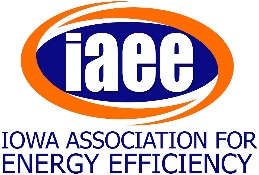             You must submit the following documents to be considered for a scholarship: Completed applicationLetters of recommendation:Letters should focus on your interest, knowledge, and desire to pursue energy efficiencyNo more than five letters may be submittedNo more than one letter from the same companyOne letter must be from your educational institutionLetters may not be from family membersA letter from an IAEE member will be provided additional pointsRecent copy of your transcript            All documents must be mailed together to: IAEE, PO Box 31112, Johnston, IA  50131            Documents must be received by May 24, 2019 

Legal full name  ____________________________     ____________________________     _________
(Print/Type)                 Last Name                                                                 First Name                                                               M.I.                                  Mailing Address  _____________________________________________________________________
                                       Number, Street, and Apartment Number                                      ___________________________________    ________________    ______________
                             City                                                                                           State                                         Zip
Email  ____________________________________________     Phone  _____________________________Current GPA (GPA must be 2.5 or higher to be eligible) __________Name of school you are, or will be attending in the fall  __________________________________________Will you be attending as a full time student?          Yes               NoCollege Major  __________________________________________________________________Additional Majors or Minors  _______________________________________________________How many semesters have you completed to date from an accredited post-secondary educational institution?  ________Expected graduation date  _____________________________
                                           (Month, Year)
Essay QuestionsExplain how your field of study and your career interest pertains to energy efficiency. 
(500 word limit)Explain how your course work and/or volunteer projects you have taken on pertain to energy efficiency. 
(500 word limit)Explain how this scholarship award will assist you in furthering your career in energy efficiency. 
(500 word limit)
 I affirm the information contained herein is true and accurate to the best of my knowledge and belief.Signature  _____________________________________________        Date  ________________